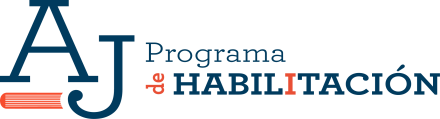 Formulario de PostulaciónTrigésimo noveno curso del Programa de Habilitación para optar al cargo de 
Ministro/a y Fiscal/a Judicial de Corte de Apelaciones 1)	En caso que desee postular al curso N° 39 del Programa de Habilitación, debe completar íntegramente este formulario, el que deberá ser enviado virtualmente. No se considerarán postulaciones hechas o enviadas por otro medio.Todos los campos de los formularios deberán ser completados. Es responsabilidad del/la postulante la veracidad de la información consignada en los formularios de postulación. La Academia Judicial se reserva el derecho de solicitar la información de respaldo de aquellos antecedentes que aparezcan consignados. 2)	Una vez completado el formulario, debe remitirlo por correo electrónico, a la casilla: mvial@academiajudicial.cl3)	El plazo para presentar la postulación vence impostergablemente a las 23:59 horas del 31 de marzo de 2021.4)	Identificación del/la postulante.Apellido paterno: _____________________________________________Apellido materno:   ____________________________________________Nombres:  __________________________________________________Cédula nacional de identidad Nº:  __________________________________Teléfonos (Tribunal/Móvil): ______________________________________Correo electrónico: ____________________________________________Cargo actual, tribunal y ciudad: ______________________________________________________________________________________________Ultima calificación anual (año 2020): _________________________________________________________________________________________Categoría: ___________________________________________________Fecha de nombramiento en la categoría: ________________________________________________, _________    de marzo del año 2021                          	  Ciudad		 fecha	                                 ________________________Firma